На основу члана 27. став 1. тачка 1) Закона о јавним набавкама (“Сл. гласник РС” бр. 91/19) и члана 46. и 47. Правилника о ближем уређивању планирања набавки, спровођења поступака набавки и праћења извршења уговора о набавкама, дел. бр.01-1680 од 21.07.2020. године, а у вези са Одлуком о спровођењу поновљеног поступка набавке бр. 01.3-7/2023 од дана 25.05.2023. године дел. бр.01.3-7-1/2023  упућујемо Вам:ПОЗИВЗА ПОДНОШЕЊЕ ПОНУДАБР. 7С А Д Р Ж И Н А:ПРЕДМЕТ НАБАВКЕ СА ТЕХНИЧКОМ СПЕЦИФИКАЦИЈОМ                             ПРОЈЕКАТ  ЗА ИЗРАДУ ТЕХНИЧКЕ ДОКУМЕНТАЦИЈЕ ЗА САНАЦИЈУ И РЕКОНСТРУКЦИЈУ АМБУЛАНТЕ У КРЧЕДИНУПредмет набавке је набавка услуга и то пројекта израде техничке документације за санацију и реконструкцију амбуланте у Крчедину  Сведено на ознаку из општег  речника набавки  и то: 98300000- Разне услуге.													Укупна процењена врењдност израде пројекта за израду техничке документације за санацију и реконструкцију амбуланте износи 583.333,33 динара без ПДВ-а.	За потребе инвеститора Дом здравља „Др Милорад Мика Павловић“ из Инђије. Потребно је урадити пројекат и реконструкцију објекта амбуланте у Крчедину. Објекат се налази на  КП 1163 и 1164 КО Крчедин у улици Светислава Радиновића на броју 10.Објекат је књижно телo бр. 1 на парцели KP1163.Објекат је спратности П+0 и приближне бруто површине од око 230м².Објекат је оштећен услед испирања тла испод темеља са западне стране, где је постојала непрописно изграђена септичка јама те је потребна потпуна санација конструкције.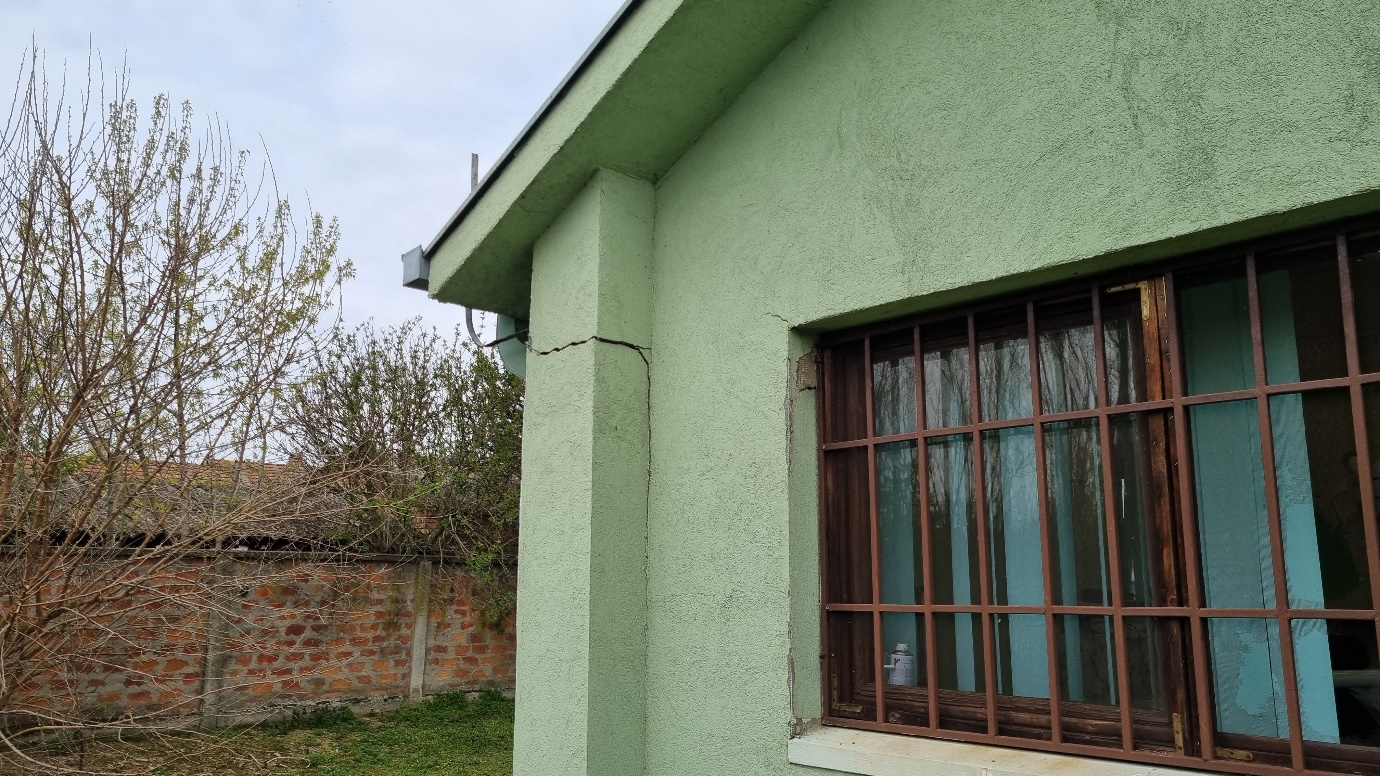 Приликом реконструкције потребно је предвидети:У приземљу и на фасади: санацију постојећег крова са свим припадајућим опшивкама и олуцима, поправку фасаде, замену столарије, израду свих нових инсталација: водовод и канализација, електрична енергија.Око објекта: одводњавање атмосферских вода. Потребно је реконструисати стазе са свих страна која треба да омогући приступ објекту а према постојећој висинској регулацији. Потребно је предвидети нову, водонепропусну, септичку јамуПре почетка израде пројектно техничке документације потребно је:израдити катастарско –топографски план за целу локацију од стране овлашћене геодетске агенције за израду овакве врсте документације. План мора садржати све неопходне податке о терену и објекту: положај у односу на границе парцеле, апсолутне коте терена, апсолутне коте терена на улазима, димензије објекта, висинске коте објекта, кота пода приземља да се веже за апсолутну коту терена. Потребно је извршити анализу катастарско-топографског плана и листа непокретности – да ли се подаци који дефинишу објекат поклапају као и да се обиђе предметна локација, како би се израдиле адекватне архитектонске подлоге постојећег стања за израду пројектно-техничке документације, снимити све постојеће инсталације у оквиру објеката, извести истражне радове на објекту, којима ће се утврдити стање конструктивних елемената и свих испуна и облога, односно слојева међуспратиних конструкција, зидова и крова. Овако добијене резултате потребно је представити техничким описом и детаљима у елаборату о извршеним истражним радовима. Радове извести неинвазивним методама где је то могуће, а по потреби извршити и бушење и уклањање слојева на одређеним деловима објекта.Пројекат извести у следећим деловима:ИДП – Идејни пројекатПЗИ – Пројекат за извођењеПројекат садржи следеће свеске:0 ГЛАВНА СВЕСКА 1 ПРОЈЕКАТ АРХИТЕКТУРЕ 2 ПРОЈЕКАТ КОНСТРУКЦИЈЕ3 ПРОЈЕКАТ ХИДРОТЕХНИЧКИХ ИНСТАЛАЦИЈА4 ПРОЈЕКАТ ЕЛЕКТРОЕНЕРГЕТСКИХ ИНСТАЛАЦИЈА6.1 ПРОЈЕКАТ МАШИНСКИХ ИНСТАЛАЦИЈА-ТЕРМОТЕХНИЧКЕ ИНСТАЛАЦИЈЕПРОЈЕКАТ ЗАШТИТЕ ОД ПОЖАРАЕЛАБОРАТ ЕНЕРГЕТСКЕ ЕФИКАСНОСТИПројектима обухватити израду свих неопходних делове пројекта: Технички описНумеричка документација која посебно садржи:Предмер радоваПроверу капацитета инсталацијаПроверу конструкцијеГрафичка документацијаУ току пројектовања придржавати сеВажеће законске регулативе, прописа и стандарда за ову врсту објеката као и планске документације.                                                 2.ОБРАЗАЦ ПОНУДЕПривредни субјект ______________________________________________________________ даје понуду у поступку набавке __________________________________________________, бр. __-__, како следи:Понуда се подноси: (означити одговор)самосталнозаједничка понудаПонуда укључује подизвођаче:(означити одговор)ДаНеУкупна понуђена цена  износи:______________ динара без пдв-аУкупна понуђена цена  износи:______________ динара са пдв-омНачин плаћања: налог за пренос.Рок плаћања: __________ дана по достављеној и евидентираној фактури на архиви Наручиоца, испостављеној након сваке извршене услуге.Рок извршења___________ дана од рачунајући од дана потписивања наруџбенице.Рок важења понуде: __________________ данаУпознати смо са садржином и прихватамо модела уговора/наруџбенице: (означити одговор) ДаНеИзјава о интегритету: Под пуном материјалном и кривичном одговорношћу потврђујемо да понуду у овом поступку јавне набавке подносимо независно, без договора са другим понуђачима или заинтересованим лицима и да гарантујем тачност података у понуди.Потпис овлашћеног лица понуђача_______________________________                                                   ОБРАЗАЦ СТРУКТУРЕ ЦЕНЕПотпис овлашћеног лица понуђача_______________________________РОК ЗА ПОДНОШЕЊЕ ПОНУДАБлаговремена понуда је понуда која је примљена од стране Наручиоцу у року одређеном у позиву, односно која је достављена Наручиоцу најкасније до 06.06.2023. године до 10:00 часова. Ако је понуда поднета по истеку наведеног датума и сата, сматраће се неблаговременом.Понуду поднету поштом Наручилац ће је по окончању поступка отварања понуда вратити неотворену понуђачу, са назнаком да је поднета неблаговремено.Благовремено достављене понуде биће отворене од стране лица задуженог за спровођење поступка предметне набавке истог дана са почетком у 10:15 часова.О поступку отварања понуда сачињава се Записник. Записник о отварању понуда се може доставити, у року од најдуже 10 дана од дана отварања понуда, привредним субјектима на њихов захтев упућен електронском поштом, писаним путем (укључујући и електронску пошту).КРИТЕРИЈУМИ ЗА КВАЛИТАТИВНИ ИЗБОР ПРИВРЕДНОГ СУБЈЕКТАОСНОВИ ЗА ИСКЉУЧЕЊЕIОБАВЕЗНИ ОСНОВИЗА ИСКЉУЧЕЊЕНаручилац ће искључити привредног субјекта из поступка набавке ако:привредни субјект не докаже да он и његов законски заступник у периоду од претходних пет година од дана истека рока за подношење понуда, односно пријава није правноснажно осуђен, осим ако правноснажном пресудом није утврђен други период забране учешћа у поступку јавне набавке, за: кривично дело које је извршило као члан организоване криминалне групе и кривично дело удруживање ради вршења кривичних дела;кривично дело злоупотребe положаја одговорног лица, кривично дело злоупотребe у вези са јавном набавком, кривично дело примањa мита у обављању привредне делатности, кривично дело давањa мита у обављању привредне делатности, кривично дело злоупотребe службеног положаја, кривично дело трговинe утицајем, кривично дело примањa мита и кривично дело давањa мита, кривично дело преварe, кривично дело неоснованог добијања и коришћења кредита и друге погодности, кривично дело преваре у обављању привредне делатности и кривично дело пореске утаје, кривично дело тероризма, кривично дело јавног подстицања на извршење терористичких дела, кривично дело врбовања и обучавања за вршење терористичких дела и кривично дело терористичког удруживања, кривично дело прања новца, кривично дело финансирања тероризма, кривично дело трговине људима и кривично дело заснивања ропског односа и превоза лица у ропском односу; члан 111. став 1. тачка 1) Законапривредни субјект не докаже да је измирио доспеле порезе и доприносе за обавезно социјално осигурање или да му је обавезујућим споразумом или решењем, у складу са посебним прописом, одобрено одлагање плаћања дуга, укључујући све настале камате и новчане казне; члан 111. став 1. тачка 2) Законаутврди да је привредни субјект у периоду од претходне две године од дана истека рока за подношење понуда, односно пријава, повредио обавезе у области заштите животне средине, социјалног и радног права, укључујући колективне уговоре, а нарочито обавезу исплате уговорене зараде или других обавезних исплата, укључујући и обавезе у складу с одредбама међународних конвенција које су наведене у Прилогу 8. Закона о јавним набавкама; члан 111. став 1. тачка 3) Законапостоји сукоб интереса, у смислу Закона о јавним набавкама, који не може да се отклони другим мерама; члан 111. став 1. тачка 4) Законаутврди да је привредни субјект покушао да изврши непримерен утицај на поступак одлучивања наручиоца или да дође до поверљивих података који би могли да му омогуће предност у поступку јавне набавке или је доставио обмањујуће податке који могу да утичу на одлуке које се тичу искључења привредног субјекта, избора привредног субјекта или доделе уговора. члан 111. став 1. тачка 5) ЗаконаНаручилац је дужан да искључи привредног субјекта из поступка набавке ако у поступку набавке утврди да постоје наведени основи за искључење.Наручилац може да одустане од искључења привредног субјекта из поступка набавке ако у поступку набавке утврди да постоје наведени основи за искључење због преовлађујућих разлога који се односе на јавни интерес, као што је јавно здравље или заштита животне средине. IIОСТАЛИ ОСНОВИ ЗА ИСКЉУЧЕЊЕНаручилац ће искључити привредног субјекта из поступка набавке ако:утврди да је привредни субјект у стечају, да је неспособан за плаћање или је у поступку ликвидације, да његовом имовином управља стечајни (ликвидациони) управник или суд, да је у аранжману погодбе са повериоцима, да је престао да обавља пословну делатност или је у било каквој истоврсној ситуацији која произлази из сличног поступка према националним законима и прописима; члан 112. став 1. тачка 1) Законаутврди да је правноснажном пресудом или одлуком другог надлежног органа, утврђена одговорност привредног субјекта за тежак облик непрофесионалног поступања који доводи у питање његов интегритет, у периоду од претходне три године од дана истека рока за подношење понуда, осим ако правноснажном пресудом или одлуком другог надлежног органа није утврђен други период забране учешћа у поступку јавне набавке; члан 112. став 1. тачка 2) Законаутврди да je одлуком надлежног органа за заштиту конкуренције утврђено да се привредни субјект договарао са другим привредним субјектима у циљу нарушавања конкуренције, у периоду од претходне три године од дана истека рока за подношење понуда; члан 112. став 1. тачка 3) Законаутврди да постоји нарушавање конкуренције због претходног учешћа привредног субјекта у припреми поступка набавке, у смислу члана 90. Закона о јавним набавкама, која не може да се отклони другим мерама; члан 112. став 1. тачка 4) Законаутврди да привредни субјект у периоду од претходне три године од дана истека рока за подношење понуда није испуњавао обавезе из раније закључених уговора о јавној набавци чија је последица била раскид тог уговора, наплата средства обезбеђења, накнада штете или др; члан 112. став 1. тачка 5) Законаутврди да је привредни субјект у поступцима јавних набавки у периоду од претходне три године од дана истека рока за подношење понуда доставио неистините податке потребне за проверу основа за искључење или критеријума за избор привредног субјекта или да није био у стању да достави доказе о испуњености критеријума за квалитативни избор привредног субјекта, уколико је као средство доказивања користио изјаву из члана 118. Закона о јавним набавкама. члан 112. став 1. тачка 6) Закона.Изјава о испуњености критеријума за квалитативни избор привредног субјекта (ИИК)Део I: Подаци о поступку јавне набавке и наручиоцуДео II: Подаци о привредном субјектуА: Подаци о привредном субјектуБ: Подаци о заступницима привредног субјектаДео III: Основи за искључењеА: Обавезни основи за искључењеБ: Остали основи за искључењеДео IV: Завршна изјаваИзјављујем да су претходно наведени подаци у Деловима II и III тачни и истинити и да сам у потпуности свестан последица лажног приказивања чињеница.Изјављујем да сам у могућности, да на захтев наручиоца и без одлагања у законом прописаном року, доставим доказе о испуњености критеријума за квалитативни избор привредног субјекта.Пристајем да се наручиоцу омогући да прибави доказе, односно изврши увид у доказе о испуњености критеријума које сам навео у Изјави о испуњености критеријума за квалитативни избор привредног субјекта директним приступом бесплатној националној бази података у Србији или трећој држави.Да, у потпуностиДелимично, за делове/тачке/одељке: _______________________НеПотпис овлашћеног лица понуђача_______________________________КРИТЕРИЈУМ ЗА ДОДЕЛУОдлука о додели уговора биће донета применом критеријума “најнижа понуђена цена”.У случају да понуде два или више понуђача имају једнаку понуђену цену, која је и најнижа, биће изабрана понуда понуђача који је понудио краћи рок извршења услуга. Ако је рок извршења исти, биће изабрана понуда понуђача који је понудио дужи рок плаћања. рок за иЗВРШЕНЕ УСЛУГЕМинимално прихватљив рок за извршене услуге је  60 календарских дана, а максимално прихватљив рок за извршене услуге је 90 календарских дана рачунајући  од дана пријема  писаног захтева-налога /поруџбенице од стране Наручиоца. (укључујући и е-маил).НАЧИН И РОК ПЛАЋАЊАПлаћање се врши у року који не може бити дужи од 45 дана по достављеној и евидентираној фактури на архиви Наручиоца, испостављеној након  извршене услуге.Понуда са краћим или дужим роком неће бити разматрана, већ ће бити одбијена. Није дозвољено тражење авансног вида плаћања.Плаћања ће бити извршено налогом за пренос.                          7.УПУТСТВО ЗА ИЗРАДУ И ПОДНОШЕЊЕ ПОНУДАИЗРАДА ПОНУДЕПонуда се сачињава у писаном облику у складу са обрасцима датим у овом позиву, уз достављање друге документације, ако је захтевана. Уколико се понуда доставља електронским путем, доставља се Наручиоцу на његову мејл адресу javnenabavke@dzindjija.rsПОДНОШЕЊЕ ПОНУДЕПонуда се може поднети непосредно, путем поште или електронским путем на адресу електронске поште наведену у овом позиву.ЈЕЗИК ПОНУДЕПонуда мора бити сачињена на српском језику. ЦЕНА У ПОНУДИЦене у понуди изразити у динарима.У Обрасцу понуде исказати укупну понуђену цену дату на бази оквирних количина у динарима без пдв-а и са пдв-ом.У Обрасцу структуре цене понуђач треба да наведе јединичну цену без пдв-а, укупну цену за сваку ставку из спецификације без пдв-а, укупну понуђену цену дату на бази оквирних количина без пдв-а,  укупну понуђену цену дату на бази оквирних количина са пдв-ом и износ пдв-а.Примена валутне клаузуле није предвиђена.Цене морају бити јасно и читко уписане.Понуђена цена мора да садржи све елементе структуре цене, тако да покрива све трошкове које понуђач има у реализацији набавке. У цену морају бити укључени сви трошкови предметних добара, укључујући трошкове испоруке добара на назначено место испоруке.Понуђенe јединичне цене су фиксне.Како обим набавке није могуће прецизно утврдити на годишњем нивоу, техничком спецификацијом предмета набавке одређено је да су количине оквирне и служе за вредновање – оцену понуда, док ће се стварна количина реализовати по јединичним ценама из Обрасца структуре цена у мери које дефинишу стварне потребе Наручиоца, а највише до укупне уговорене вредности. Понуђач је дужан да понуди све ставке техничке спецификације. Понуде у којима нису обухваћене све ставке биће одбијене.РОК ВАЖЕЊА ПОНУДЕРок важења понуде не може бити краћи од 30 дана од дана отварања понуда САДРЖИНА ПОНУДЕПопуњен и потписан Образац понудеПопуњен и потписан Образац структуре ценеПопуњена и потписана Изјава о испуњености критеријума за квалитативни избор привредног субјекта________________________________________.адресА на коју се понуде достављају поштом и адресА електронске поште (e-mail)Привредни субјекат понуду може поднети непосредно, путем поште на адресу  или електронским путем на адресу:  Е-маил: javnenabavke@dzindjija.rs илиНа адресу Дом здравља ,, Милорад Мика Павловић“ Инђија Српскоцрквена бр.5 22320 Инђија                                        9.МОДЕЛ УГОВОРА/НАРУЏБЕНИЦЕ	На основу става 1. члана 27. Закона о јавним набавкама (Сл.гласник 91/2019) и Одлуке о додели Уговора  бр.    од    2023.године, закључујемоНАРУЏБЕНИЦУ Којом наручујемо следеће :Уговорени износ наручилац ће платити платити на назначени текући рачун понуђача вирмански  . Рок плаћања - .  У случају спора уговора се надлежност Привредног суда у  .Ова наруџбеница је сачињена у 2 (два)  примерка , по 1 (један) за сваку уговорну страну.Напомена: Потпис и печат наручиоца  :                                            Потпис и печат понуђача:                                                                                            _________________________                                                                   _______________________др Драган ЂорђевићР.БР.ОДЕЉАКПРЕДМЕТ НАБАВКЕ СА ТЕХНИЧКОМ СПЕЦИФИКАЦИЈОМОБРАЗАЦ ПОНУДЕОБРАЗАЦ СТРУКТУРЕ ЦЕНЕРОК ЗА ПОДНОШЕЊЕ ПОНУДАКРИТЕРИЈУМИ ЗА КВАЛИТАТИВНИ ИЗБОР ПРИВРЕДНОГ СУБЈЕКТАКРИТЕРИЈУМ ЗА ДОДЕЛУРОК ЗА ИЗВРШЕНЕ УСЛУГЕРОК И НАЧИН ПЛАЋАЊАУПУТСТВО ЗА ИЗРАДУ И ПОДНОШЕЊЕ ПОНУДАадресА на коју се понуде достављају поштом и адресА електронске поште (e-mail) МОДЕЛ УГОВОРА/НАРУЏБЕНИЦЕЛице задужено за спровођење поступка набавке                Билановић Весна             ОБРАЗАЦ СТРУКТУРЕ ЦЕНА              ОБРАЗАЦ СТРУКТУРЕ ЦЕНА              ОБРАЗАЦ СТРУКТУРЕ ЦЕНА              ОБРАЗАЦ СТРУКТУРЕ ЦЕНА              ОБРАЗАЦ СТРУКТУРЕ ЦЕНА              ОБРАЗАЦ СТРУКТУРЕ ЦЕНА              ОБРАЗАЦ СТРУКТУРЕ ЦЕНА              ОБРАЗАЦ СТРУКТУРЕ ЦЕНА              ОБРАЗАЦ СТРУКТУРЕ ЦЕНА              ОБРАЗАЦ СТРУКТУРЕ ЦЕНА              ОБРАЗАЦ СТРУКТУРЕ ЦЕНА              ОБРАЗАЦ СТРУКТУРЕ ЦЕНА              ОБРАЗАЦ СТРУКТУРЕ ЦЕНА              ОБРАЗАЦ СТРУКТУРЕ ЦЕНА              ОБРАЗАЦ СТРУКТУРЕ ЦЕНА              ОБРАЗАЦ СТРУКТУРЕ ЦЕНА              ОБРАЗАЦ СТРУКТУРЕ ЦЕНА              ОБРАЗАЦ СТРУКТУРЕ ЦЕНА ЗА НАБАВКУ МАЛЕ ВРЕДНОСТИ НА КОЈУ СЕ ЗАКОН О ЈАВНИМ НАБАВКАМА НЕ ПРИМЕЊУЈЕ ЗА НАБАВКУ МАЛЕ ВРЕДНОСТИ НА КОЈУ СЕ ЗАКОН О ЈАВНИМ НАБАВКАМА НЕ ПРИМЕЊУЈЕ ЗА НАБАВКУ МАЛЕ ВРЕДНОСТИ НА КОЈУ СЕ ЗАКОН О ЈАВНИМ НАБАВКАМА НЕ ПРИМЕЊУЈЕ ЗА НАБАВКУ МАЛЕ ВРЕДНОСТИ НА КОЈУ СЕ ЗАКОН О ЈАВНИМ НАБАВКАМА НЕ ПРИМЕЊУЈЕ ЗА НАБАВКУ МАЛЕ ВРЕДНОСТИ НА КОЈУ СЕ ЗАКОН О ЈАВНИМ НАБАВКАМА НЕ ПРИМЕЊУЈЕ ЗА НАБАВКУ МАЛЕ ВРЕДНОСТИ НА КОЈУ СЕ ЗАКОН О ЈАВНИМ НАБАВКАМА НЕ ПРИМЕЊУЈЕ ЗА НАБАВКУ МАЛЕ ВРЕДНОСТИ НА КОЈУ СЕ ЗАКОН О ЈАВНИМ НАБАВКАМА НЕ ПРИМЕЊУЈЕ ЗА НАБАВКУ МАЛЕ ВРЕДНОСТИ НА КОЈУ СЕ ЗАКОН О ЈАВНИМ НАБАВКАМА НЕ ПРИМЕЊУЈЕ ЗА НАБАВКУ МАЛЕ ВРЕДНОСТИ НА КОЈУ СЕ ЗАКОН О ЈАВНИМ НАБАВКАМА НЕ ПРИМЕЊУЈЕ ЗА НАБАВКУ МАЛЕ ВРЕДНОСТИ НА КОЈУ СЕ ЗАКОН О ЈАВНИМ НАБАВКАМА НЕ ПРИМЕЊУЈЕ ЗА НАБАВКУ МАЛЕ ВРЕДНОСТИ НА КОЈУ СЕ ЗАКОН О ЈАВНИМ НАБАВКАМА НЕ ПРИМЕЊУЈЕ ЗА НАБАВКУ МАЛЕ ВРЕДНОСТИ НА КОЈУ СЕ ЗАКОН О ЈАВНИМ НАБАВКАМА НЕ ПРИМЕЊУЈЕ ЗА НАБАВКУ МАЛЕ ВРЕДНОСТИ НА КОЈУ СЕ ЗАКОН О ЈАВНИМ НАБАВКАМА НЕ ПРИМЕЊУЈЕ ЗА НАБАВКУ МАЛЕ ВРЕДНОСТИ НА КОЈУ СЕ ЗАКОН О ЈАВНИМ НАБАВКАМА НЕ ПРИМЕЊУЈЕ ЗА НАБАВКУ МАЛЕ ВРЕДНОСТИ НА КОЈУ СЕ ЗАКОН О ЈАВНИМ НАБАВКАМА НЕ ПРИМЕЊУЈЕ ЗА НАБАВКУ МАЛЕ ВРЕДНОСТИ НА КОЈУ СЕ ЗАКОН О ЈАВНИМ НАБАВКАМА НЕ ПРИМЕЊУЈЕ ЗА НАБАВКУ МАЛЕ ВРЕДНОСТИ НА КОЈУ СЕ ЗАКОН О ЈАВНИМ НАБАВКАМА НЕ ПРИМЕЊУЈЕ ЗА НАБАВКУ МАЛЕ ВРЕДНОСТИ НА КОЈУ СЕ ЗАКОН О ЈАВНИМ НАБАВКАМА НЕ ПРИМЕЊУЈЕ ЗА НАБАВКУ МАЛЕ ВРЕДНОСТИ НА КОЈУ СЕ ЗАКОН О ЈАВНИМ НАБАВКАМА НЕ ПРИМЕЊУЈЕ ЗА НАБАВКУ МАЛЕ ВРЕДНОСТИ НА КОЈУ СЕ ЗАКОН О ЈАВНИМ НАБАВКАМА НЕ ПРИМЕЊУЈЕ ЗА НАБАВКУ МАЛЕ ВРЕДНОСТИ НА КОЈУ СЕ ЗАКОН О ЈАВНИМ НАБАВКАМА НЕ ПРИМЕЊУЈЕ ЗА НАБАВКУ МАЛЕ ВРЕДНОСТИ НА КОЈУ СЕ ЗАКОН О ЈАВНИМ НАБАВКАМА НЕ ПРИМЕЊУЈЕ ЗА НАБАВКУ МАЛЕ ВРЕДНОСТИ НА КОЈУ СЕ ЗАКОН О ЈАВНИМ НАБАВКАМА НЕ ПРИМЕЊУЈЕ ЗА НАБАВКУ МАЛЕ ВРЕДНОСТИ НА КОЈУ СЕ ЗАКОН О ЈАВНИМ НАБАВКАМА НЕ ПРИМЕЊУЈЕ ЗА НАБАВКУ МАЛЕ ВРЕДНОСТИ НА КОЈУ СЕ ЗАКОН О ЈАВНИМ НАБАВКАМА НЕ ПРИМЕЊУЈЕ ЗА НАБАВКУ МАЛЕ ВРЕДНОСТИ НА КОЈУ СЕ ЗАКОН О ЈАВНИМ НАБАВКАМА НЕ ПРИМЕЊУЈЕ                                                    БР: 01.3-7/2023                                                   БР: 01.3-7/2023ОПИС НАБАВКЕ                                                                                               УСЛУГЕОПИС НАБАВКЕ                                                                                               УСЛУГЕОПИС НАБАВКЕ                                                                                               УСЛУГЕОПИС НАБАВКЕ                                                                                               УСЛУГЕОПИС НАБАВКЕ                                                                                               УСЛУГЕОПИС НАБАВКЕ                                                                                               УСЛУГЕОПИС НАБАВКЕ                                                                                               УСЛУГЕВРЕДНОСТ УСЛУГЕ БЕЗ ПДВ-АВРЕДНОСТ УСЛУГЕ БЕЗ ПДВ-АВРЕДНОСТ УСЛУГЕ БЕЗ ПДВ-АВРЕДНОСТ УСЛУГЕ БЕЗ ПДВ-АВРЕДНОСТ УСЛУГЕ БЕЗ ПДВ-АВРЕДНОСТ УСЛУГЕ БЕЗ ПДВ-АВРЕДНОСТ УСЛУГЕ БЕЗ ПДВ-АИЗНОС ПДВ-АИЗНОС ПДВ-АИЗНОС ПДВ-АВРЕДНОСТ УСЛУГЕ СА ПДВ-ОМВРЕДНОСТ УСЛУГЕ СА ПДВ-ОМОПИС НАБАВКЕ                                                                                               УСЛУГЕОПИС НАБАВКЕ                                                                                               УСЛУГЕОПИС НАБАВКЕ                                                                                               УСЛУГЕОПИС НАБАВКЕ                                                                                               УСЛУГЕОПИС НАБАВКЕ                                                                                               УСЛУГЕОПИС НАБАВКЕ                                                                                               УСЛУГЕОПИС НАБАВКЕ                                                                                               УСЛУГЕВРЕДНОСТ УСЛУГЕ БЕЗ ПДВ-АВРЕДНОСТ УСЛУГЕ БЕЗ ПДВ-АВРЕДНОСТ УСЛУГЕ БЕЗ ПДВ-АВРЕДНОСТ УСЛУГЕ БЕЗ ПДВ-АВРЕДНОСТ УСЛУГЕ БЕЗ ПДВ-АВРЕДНОСТ УСЛУГЕ БЕЗ ПДВ-АВРЕДНОСТ УСЛУГЕ БЕЗ ПДВ-АИЗНОС ПДВ-АИЗНОС ПДВ-АИЗНОС ПДВ-АВРЕДНОСТ УСЛУГЕ СА ПДВ-ОМВРЕДНОСТ УСЛУГЕ СА ПДВ-ОМПРОЈЕКАТ ИЗРАДЕ ТЕХНИЧКЕ ДОКУМЕНТАЦИЈЕ ЗА САНАЦИЈУ И РЕКОНСТРУКЦИЈУ АМБУЛАНТЕ У КРЧЕДИНУПРОЈЕКАТ ИЗРАДЕ ТЕХНИЧКЕ ДОКУМЕНТАЦИЈЕ ЗА САНАЦИЈУ И РЕКОНСТРУКЦИЈУ АМБУЛАНТЕ У КРЧЕДИНУПРОЈЕКАТ ИЗРАДЕ ТЕХНИЧКЕ ДОКУМЕНТАЦИЈЕ ЗА САНАЦИЈУ И РЕКОНСТРУКЦИЈУ АМБУЛАНТЕ У КРЧЕДИНУПРОЈЕКАТ ИЗРАДЕ ТЕХНИЧКЕ ДОКУМЕНТАЦИЈЕ ЗА САНАЦИЈУ И РЕКОНСТРУКЦИЈУ АМБУЛАНТЕ У КРЧЕДИНУПРОЈЕКАТ ИЗРАДЕ ТЕХНИЧКЕ ДОКУМЕНТАЦИЈЕ ЗА САНАЦИЈУ И РЕКОНСТРУКЦИЈУ АМБУЛАНТЕ У КРЧЕДИНУПРОЈЕКАТ ИЗРАДЕ ТЕХНИЧКЕ ДОКУМЕНТАЦИЈЕ ЗА САНАЦИЈУ И РЕКОНСТРУКЦИЈУ АМБУЛАНТЕ У КРЧЕДИНУПРОЈЕКАТ ИЗРАДЕ ТЕХНИЧКЕ ДОКУМЕНТАЦИЈЕ ЗА САНАЦИЈУ И РЕКОНСТРУКЦИЈУ АМБУЛАНТЕ У КРЧЕДИНУСве податке у ИИК уноси привредни субјектСве податке у ИИК уноси привредни субјектСве податке у ИИК уноси привредни субјектНаручилацОдговорОдговорНазив:Предмет набавкеОдговорОдговорНазив или кратак опис набавке:Упућивање на одговарајући позив за подношење понуда:Број:Датум:Број:Датум:Деловодни број предмета додељен од стране наручиоца (ако је постоји):Привредни субјектОдговорОдговорОдговорОдговорОдговорОдговорНазив:Порески	идентификациони	број:Адреса:Особа или особе за контакт:Телефон:Адреса електронске поште:Интернет страница (wеб-страница):Опште информацијеОдговорОдговорОдговорОдговорОдговорОдговорДа ли је привредни субјект микро, мало или средње правно лице или предузетник6?ДаДаДаНеНеДа ли је привредни субјект уписан у регистар понуђача у Републици Србији?ДаДаДаНеНеОблик учествовањаОдговорОдговорОдговорОдговорОдговорОдговорУчествује ли привредни субјект у поступку јавне набавке заједно са другим привредним субјектима?Да Да   Не  НеАко је одговор да, обезбедите да остали субјекти доставе засебан образац ИИКАко је одговор да, обезбедите да остали субјекти доставе засебан образац ИИКАко је одговор да, обезбедите да остали субјекти доставе засебан образац ИИКАко је одговор да, обезбедите да остали субјекти доставе засебан образац ИИКАко је одговор да, обезбедите да остали субјекти доставе засебан образац ИИКАко је одговор да, обезбедите да остали субјекти доставе засебан образац ИИКАко је одговор да, обезбедите да остали субјекти доставе засебан образац ИИКАко је одговор да:наведите привредне субјекте (назив, ПИБ) са којима се учествују у поступку набавкеЗаступникОдговорИме и презиме:Функција:Поштанска адреса:Телефон:Адреса електронске поште:Име и презиме:Функција:Поштанска адреса:Телефон:Адреса електронске поште:I. Основи повезани са осуђујућим кривичним пресудама за кривична дела наведена у члану 111. Закона о јавним набавкама ОдговорОдговорОдговорОдговорОдговорОдговорОдговорОдговорОдговорОдговорОдговорДа ли је сам привредни субјект или његов законски заступник осуђен за једно или више кривичних дела, правоснажном пресудом донесеном пре највише пет година или дуже, ако је правоснажном пресудом утврђен дужи период забране учешћа у поступку јавне набавке који се и даље примењује? Да	 Не Да	 Не Да	 Не Да	 Не Да	 Не Да	 Не Да	 Не Да	 Не Да	 Не Да	 Не Да	 НеII. Основи повезани са измирењем пореза и доприноса за обавезно социјално осигурањеОдговорОдговорОдговорОдговорОдговорОдговорОдговорОдговорОдговорОдговорОдговорДа ли је привредни субјект измирио све своје доспеле обавезе пореза или доприноса за обавезно социјално осигурање?ДаНеIII. Обавезе у области заштите животне средине, социјалног и радног праваОдговорОдговорОдговорОдговорОдговорОдговорОдговорОдговорОдговорОдговорОдговорДа ли је привредни субјект, према свом сазнању, у периоду од претходне две године од дана истека рока за подношење понуда, односно пријава, повредио обавезе у области заштите животне средине, социјалног и радног права, укључујући колективне уговоре, а нарочито обавезу исплате уговорене зараде или других обавезних исплата, укључујући и обавезе у складу с одредбама међународних конвенција које су наведене у Прилогу 8. Закона21?  Да    Не  Да    Не  Да    Не  Да    Не  Да    Не  Да    Не  Да    Не  Да    Не  Да    Не  Да    Не  Да    НеIV. Сукоб интересаОдговорОдговорОдговорОдговорОдговорОдговорОдговорОдговорОдговорОдговорОдговорДа ли је привредни субјект свестан неког сукоба интереса због свог учествовања у поступку набавке? Да Да Да Не Не НеV. Непримерен утицај на поступакОдговорОдговорОдговорОдговорОдговорОдговорОдговорОдговорОдговорОдговорОдговорДа ли привредни субјект може да потврди да није покушао да изврши непримерен утицај на поступак одлучивања наручиоца, дошао до поверљивих података који би могли да му омогуће предност у поступку јавне набавке или је доставио обмањујуће податке који могу да утичу на одлуке које се тичу искључења привредног субјекта, избора привредног субјекта или доделе уговора? Да	 Не Да	 Не Да	 Не Да	 Не Да	 Не Да	 Не Да	 Не Да	 Не Да	 Не Да	 Не Да	 НеПодаци о осталим основима за искључењеОдговорОдговорДа ли је привредни субјект у некој од следећих ситуација:а) у стечају, илиб) неспособан за плаћање или у поступку ликвидације, илив) његовом имовином управља стечајни (ликвидациони) управник или суд, илиг) у аранжману погодбе са повериоцима, или д) престао да обавља пословну делатност, илиђ) у било каквој истоврсној ситуацији која произлази из сличног поступка према националним законима и прописима?Да   	НеДа   	НеДа ли је у периоду од претходне три године од дана истека рока за подношење понуда, односно пријава утврђена одговорност привредног субјекта за тежак облик непрофесионалног поступања? Да	 Не Да	 Не Да	 Не Да	 НеДа ли је у периоду од претходне три године од дана истека рока за подношење понуда утврђено да се привредни субјект договарао са другим привредним субјектима у циљу нарушавања конкуренције?  Да       Не  Да       Не  Да       Не  Да       Не  Да       Не  Да       НеДа ли је привредни субјект или са њим повезано лице био укључен у припрему поступка набавке? Да НеДа ли је привредни субјект или са њим повезано лице био укључен у припрему поступка набавке?Да ли је у периоду од претходне три године од дана истека рока за подношење понуда привредни субјект био уговорна страна у раније закљученом уговору о јавној набавци или уговору о концесији чија је последица била раскид тог уговора, наплата средства обезбеђења, накнада штете или др?  Да          Не  Да          НеДа ли привредни субјект може да потврди да у периоду од претходне три године од дана истека рока за подношење понуда у поступцима јавних набавки:а) није доставио неистините податке потребне за проверу основа за искључење или критеријума за избор привредног субјекта;б) је био у стању да достави доказе о испуњености критеријума за квалитативни избор привредног субјекта. Да НеНаручилац                  Дом здравља ПонуђачНазив наручиоца: ,, Др Милорад Мика Павловић“Адреса наручиоца : Српскоцрквена бр.5 22320 ИнђијаАдреса: Матични број :  МБ 08004102                                ПИБ:101799726Матични број/ ПИБ  : Број текућег рачуна 840-461661-14 и 840-461667-93 које воде Управа за трезорБрој текућег рачун:Тел /Факс: 069/85-28-397Тел / Факс : Контакт особа : Билановић ВеснаКонтакт особа, е-маil  Ред.бр.НазивЈед.мереКол.Цена по јед.мере без пдв-аВредност без пдв-а12Укупно без пдв-а3Пдв4Укупно са пдв-ом